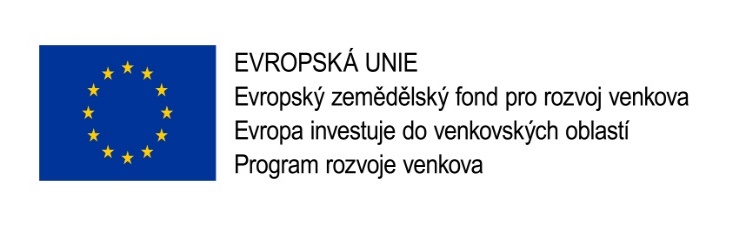 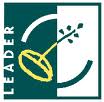 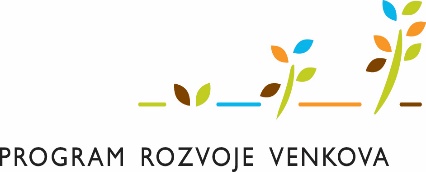 Příloha k monitorovací zprávě v době udržitelnosti Fiche 3( Formulář je nutné vyplnit a odeslat nebo doručit osobně   na MAS vždy  do 31.7  v každém roce udržitelnosti projektu – tj. po dobu 5-ti let od proplacení projektu) Preferenční kritérium č. 5 - Pozitivní dopad projektu do území více obcí začleněných v MAS, nebo jejich místních částí Pokud žadatel požaduje  body za toto preferenční kriterium, popíše do žádosti, jaký bude mít  dopad  zrealizovaný projekt  do území  více obcí  začleněných v MAS, nebo jejich  místních částí.  Kontrola dodržování preferenčního kriteria se provádí kontrolou na místě a doložením  relevantních dokumentů, které splnění osvědčují. Současně při uplatnění tohoto kritéria  žadatel dokládá jeho plnění přílohou k monitorovací zprávě v době udržitelnosti projektu. Za pozitivní dopad  se považuje:Propagace turistických cílů v území  MAS Labské skály - podpora cestovního ruchu(Žadatel popíše,  jakým způsobem  propaguje  turistické cíle  v území MAS)       2)  Prezentace  nabídky služeb, výrobků, produktů apod. do širšího území MAS (nejen  v místě realizace) -  nabízí své služby a produkty nejen v místě  realizace, ale i v okolních obcích  a v území MAS, - realizuje nábor zaměstnanců, nebo brigádníků nejen z místa realizace projektu, ale i z území obcí sdružených v MAS,   (Žadatel popíše,  jakým způsobem  toto naplňuje. Údaje, které uvede, musí být ověřitelné). Dne …………………………                                                                         V…………………………………………………..                                    podpis……………………………………………………………………..